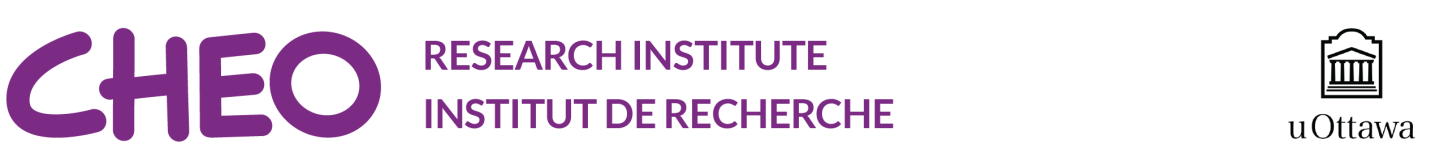 JOB DESCRIPTION RI-24-011Posting Period – March 12, 2024  - March 26, 2024Children’s Hospital of Eastern Ontario Research Institute (“CHEO RI”) is the research arm of the Children’s Hospital of Eastern Ontario – Ottawa Children’s Treatment Centre (“CHEO”) and an affiliated institute of the University of Ottawa. CHEO is a beloved institution and workplace that is widely recognized for being an anchor in our community. CHEO RI works to create new knowledge and evidence to support CHEO in its provision of world-class care to our children. Our mission at CHEORI is to connect exceptional talent and technology in pursuit of life-changing research for every child, youth, and family in our community and beyond.The Nursing Research Associate (NRA) is a nursing researcher with strong research skills and a developing program of research. The NRA has an interest in and a focus on research designs and methods. Working collaboratively with the CHEO Nursing Research Chair the NRA develops, implements and evaluates a program of clinically-based research. The NRA role supports CHEO nurses and nurse practitioners in the development of research capabilities and supports them to address their clinical questions in scholarly ways, as well as contributes to practice improvements, discovery and knowledge translation, ultimately to improve patient care outcomes and service delivery across programs. This position responds to an identified need for vitalising and making visible nursing’s disciplinary knowledge contributions to CHEO programs and care delivery, and to support research collaboration across partner institutions, including the University of Ottawa. The position will support and promote research initiatives in interdisciplinary research environment, including the CHEO Nursing Research Centre and the Research Institute. MAIN RESPONSIBILITIES Independently design and implement original research projects within a research group using highly advanced knowledge of innovative research principles, theories and concepts as well as designing and creating new research techniques. Demonstrates methodological innovation and flexibility using a variety of research methods to conduct research. Applies for external and internal grant opportunities as principal and co-investigator as appropriate.Presents scientific outcomes to the nursing research community, members of the research community, national and international conferences.Assists in ensuring fiscal, safety and legislative responsibilities are maintained. Becomes recognized internally and externally as an expert on key scientific issues and research processes.Develops and presents research findings, designs, and prepares manuscripts for publication in peer reviewed scientific journals using strong written, verbal, and graphical communications skills, expressing highly complex scientific concepts effectively. Provides direct supervision and mentorship for nurses to develop their research practice and projects.Provides a continuity of research, in collaboration with nurse researchers at CHEO/CHEO RI/University of Ottawa.Coordinates and supports one-to-one and group research skill development opportunities for nurses engaging in research (e.g. ethics and grant applications, study design, analysis, manuscript, and conference presentation support), and the Nursing Research Internship opportunity. Serves as the spokesperson and authority for internal and external contacts on a wide variety of scientific principles and concepts. Provides leadership and supervision within the research group on scientific matters, peer reviews of others' grant application and manuscripts as appropriate.Creates a repository of resources to support nursing research, including funding opportunities; initiatives for nurse-led research visibility – e.g. organising local nursing research events – research presentations, local conferences, etc. Supports leadership of CHEO’s Nursing Research Community of Practice. Performs other duties as assigned or directed to meet the goals and objectives of the initiative.QUALIFICATIONS, SKILLS, AND ABILITIESBScN /BN & Ph.D. in NursingCompletion of a period of mentored research training or equivalent experience (e.g., Postdoctoral Fellowship or research experience) Membership with relevant Professional Organizations (e.g., RNAO, Specialty area associations)Member in good standing with the CNO, or eligibility for registrationExperience with research supervision and mentorship of research skill development Experience in teaching and learning with adults, preferably nurses, in tertiary education or in clinical practice agencies. Experience in an Advanced Practice Role (APN/CNS/NP/NE or equivalent) Minimum of 3 years as a Registered Nurse with research expertise in a specialty area Demonstrated ability to apply for and manage research funding, including start-up funds associated with the role, and applications for external funding. Outstanding organizational, accountability and time-management skills.		Understanding of project management processes and tools.					Understanding of research design, procedures, guidelines, and standards governing		
clinical research including Personal Health Information Protection Act.	             			Excellent computer skills, including MS Office, Adobe, and SharePoint.				Demonstrated creative and critical thinking.Ability to work independently with minimal supervision.			Demonstrated collegiality, professionalism, collaboration, and team skills.					Excellent written and verbal communication skills.						Bilingualism (English/French) is an asset.								WORKING CONDITIONSFlexibility to work in a hybrid work model. Able to be flexible with working hours to meet deadlines.Able to work in a dynamic often hectic environment and be able to multi-task.Able to work under tight deadlines.Able to share information in an effective and collaborative manner.Able to be creative, challenge and demonstrate initiative to generate improvements.There are numerous situational pressures associated with this position in terms of grant deadlines and frequent travel (research meetings). Generally, work environment is comfortable and safe but does require prolonged periods of concentration when writing grants, publications (strain on eyes working on computer for long periods of the day).Possibility of travel within the city,  and internationaly.OTHER REQUIREMENTSEligible to work in Canada;Compliance with CHEO RI’s Universal COVID-19 Vaccination Policy; andPolice Record Check - Vulnerable Sector Check (Level 3) is required.TO APPLYPlease send a CV and cover letter, to the by email to: Caron Farrell cfarrell@cheo.on.ca.The CHEO Research Institute values diversity and is an equal opportunity employer. We are committed to providing an inclusive and barrier-free work environment, starting with the hiring process and welcome interest from all qualified applicants. Should an applicant require any accommodations during the application process, as per the Accessibility for Ontarians with Disabilities Act, please notify Human Resources at researchhr@cheo.on.ca.The CHEO Research Institute seeks to increase equity, diversity and inclusion in all of its activities, including research, education and career development, patient, family and donor partnerships. We value diverse and non-traditional career paths and perspectives, and value skills such as resilience, collaboration, and relationship-building. We welcome applications from members of racialized minorities, Indigenous peoples, persons with disabilities, persons of minority sexual orientations and gender identities, and others with the skills and knowledge to productively engage with diverse communities. CHEO RI does not use Artificial Intelligence (AI) in its recruitment and selection process. Applications will only be considered from those that are eligible to work in Canada. We thank all applicants for their interest, however, only those invited for an interview will be contacted.DESCRIPTION DE L’EMPLOI RI-24-011Période d’affichage – du 12 mars 2024 au 26 mars 2024L’Institut de recherche du Centre hospitalier pour enfants de l’est de l’Ontario (« IR du CHEO ») est l’organisme de recherche du Centre de traitement pour enfants du Centre hospitalier pour enfants de l’est de l’Ontario situé à Ottawa (« CHEO ») et un institut affilié de l’Université d’Ottawa. Le CHEO est un établissement et un milieu de travail que nous chérissons et qui est largement reconnu comme une source de soutien dans notre collectivité. L’IR du CHEO vise à créer de nouvelles connaissances et de nouvelles données probantes pour appuyer le CHEO dans la prestation de soins de calibre mondial à nos enfants. Notre mission, à l’IR du CHEO, est de réunir des talents exceptionnels et des technologies dans la poursuite de recherches qui ont une incidence sur la vie de chaque enfant, jeune et famille de notre collectivité et ailleurs.L’associé(e) de recherche en soins infirmiers (ARSI) est un(e) chercheur(se) en sciences infirmières qui possède de solides compétences en recherche et en élaboration de programmes de recherche. L’ARSI s’intéresse aux modèles et aux méthodes de recherche. En collaboration avec la chaire de recherche en sciences infirmières du CHEO, l’ARSI élabore, met en œuvre et évalue un programme de recherche clinique. Le rôle de l’ARSI consiste à soutenir le personnel infirmier et les infirmier(ère)s praticien(ne)s du CHEO dans le perfectionnement de leurs capacités de recherche et à les aider à répondre à leurs questions cliniques de façon scientifique. Le ou la titulaire de ce poste contribue également à l’amélioration de la pratique ainsi qu’à la découverte et à l’application des connaissances afin d’améliorer les résultats des soins aux patients(e)s et la prestation des services dans l’ensemble des programmes. Ce poste répond à un besoin ciblé de renouveler les connaissances disciplinaires en sciences infirmières et de montrer comment celles-ci contribuent aux programmes et à la prestation des soins du CHEO tout en appuyant la collaboration en recherche entre les établissements partenaires, dont l’Université d’Ottawa. Le ou la titulaire du poste appuiera et favorisera des initiatives de recherche dans un environnement de recherche interdisciplinaire, y compris le Centre de recherche en sciences infirmières et l’Institut de recherche du CHEO. PRINCIPALES RESPONSABILITÉS Concevoir et mettre en œuvre de façon indépendante des projets de recherche originaux au sein d’un groupe de recherche à l’aide de connaissances très avancées de principes, de théories et de concepts de recherche novateurs, ainsi que de la conception et de la création de nouvelles techniques de recherche. Faire preuve d’innovation méthodologique et de souplesse en utilisant diverses méthodes de recherche. Présenter des demandes de subvention externes et internes à titre de chercheur(euse) principal(e) et de cochercheur(euse), le cas échéant.Présenter les résultats scientifiques au milieu de la recherche en soins infirmiers, aux membres du milieu de la recherche et aux conférences nationales et internationales.Contribuer à assurer le respect des responsabilités financières, de sécurité et législatives. Se faire reconnaître à l’interne et à l’externe comme spécialiste des questions scientifiques clés et des processus de recherche.Élaborer et présenter des résultats de recherche, concevoir et préparer des manuscrits pour publication dans des revues scientifiques évaluées par des pairs en utilisant de solides compétences en communication écrite, verbale et graphique, et en exprimant efficacement des concepts scientifiques très complexes. Assurer la supervision directe des membres du personnel infirmier et leur offrir du mentorat pour qu’ils perfectionnent leurs méthodes et leurs projets de recherche.Assurer la continuité de la recherche, en collaboration avec les infirmier(ère)s chercheur(euse)s du CHEO, de l’IR du CHEO ou de l’Université d’Ottawa.Coordonner et appuyer les occasions individuelles et collectives de renforcement de compétences en recherche pour les membres du personnel infirmier qui font de la recherche (p. ex. demandes de subvention et d’évaluation éthique, conception des études, analyse, manuscrits et soutien à la présentation de conférences) et les possibilités de stage en recherche infirmière. Servir de porte-parole et d’autorité pour les personnes-ressources internes et externes sur une grande variété de principes et de concepts scientifiques. Assurer le leadership et la supervision au sein du groupe de recherche en ce qui concerne les questions scientifiques ainsi que l’évaluation par les pairs des demandes de subvention et des manuscrits d’autres collègues, le cas échéant.Créer un répertoire de ressources pour faire progresser la recherche en soins infirmiers, y compris des possibilités de financement, des initiatives visant à augmenter la visibilité de la recherche infirmière (p. ex. organiser des événements locaux de recherche en soins infirmiers), des présentations de recherche, des conférences locales, etc. Appuyer le leadership de la communauté de pratique en recherche infirmière du CHEO. Accomplir les autres tâches qui lui sont assignées afin d’atteindre les buts et les objectifs de l’initiative.QUALIFICATIONS, COMPÉTENCES ET CAPACITÉSBaccalauréat ou doctorat en sciences infirmières.Formation en recherche encadrée ou expérience équivalente (p. ex. bourse de recherche ou expérience en recherche postdoctorale). Adhésion à des organisations professionnelles pertinentes (p. ex. AIIAO, associations spécialisées).Membre en règle de l’OIIO ou admissible à l’inscription.Expérience de la supervision en recherche et du mentorat pour le perfectionnement des compétences en recherche. Expérience de l’enseignement et de l’apprentissage des adultes, de préférence des infirmier(ère)s, dans des établissements d’enseignement supérieur ou des organismes de pratique clinique. Expérience dans un rôle de pratique avancée (infirmier(ère) en pratique avancée/infirmier(ère) clinician(ne) spécialisé(e)/infirmier(ère) praticien(ne)/chef(fe) des soins infirmiers ou équivalent). Au moins trois ans d’expérience comme infirmier(ère) praticien(ne) possédant une expertise en recherche dans un domaine spécialisé. Aptitude avérée à demander et à gérer des fonds de recherche, notamment des fonds de démarrage associés au poste, et des demandes de financement externe. Excellentes compétences en matière d’organisation, de reddition de comptes et de gestion du temps.	Compréhension des processus et des outils de gestion de projet.					Compréhension de la conception, des procédures, des lignes directrices et des normes régissant	
la recherche clinique, y compris la Loi sur la protection des renseignements personnels sur la santé.	 Excellentes compétences en informatique, y compris la suite MS Office, Adobe et SharePoint.	Créativité et esprit critique démontrés.Capacité de travailler de façon autonome avec un minimum de supervision.			Esprit de collégialité, esprit d’équipe, sens de la collaboration et professionnalisme démontrés.	Excellentes aptitudes en communication orale et écrite.						Bilinguisme (anglais et français)								CONDITIONS DE TRAVAILPossibilité de travailler en mode hybride. Capacité à faire preuve de souplesse en ce qui concerne les heures de travail afin de respecter les échéances.Capacité à travailler dans un environnement dynamique et souvent mouvementé, et à mener plusieurs tâches de front.Capacité de travailler dans des délais serrés.Capacité de transmettre de l’information de manière efficace et collaborative.Capacité de faire preuve de créativité et d’initiative ainsi que de relever des défis pour générer des améliorations.Il y a de nombreuses pressions situationnelles associées à ce poste en ce qui a trait aux échéances des subventions et aux déplacements fréquents (réunions de recherche). En général, le milieu de travail est agréable et sécuritaire, mais il exige des périodes de concentration prolongées pour la rédaction de subventions et de publications (fatigue oculaire due au travail sur ordinateur pendant de longues périodes).Possibilité de voyager à l’intérieur de la ville et à l’étranger.AUTRES EXIGENCESÊtre autorisé.e à travailler au Canada;Respecter la politique universelle de vaccination contre la COVID-19 de l’IR du CHEO;Vérification du casier judiciaire – Vérification des antécédents en vue d’un travail auprès de personnes vulnérables (de niveau 3) exigée.POUR POSTULERVeuillez envoyer un CV et une lettre de présentation à Caron Farrell à l’adresse cfarrell@cheo.on.ca.L’Institut de recherche de CHEO valorise la diversité et est un employeur qui souscrit au principe de l’égalité d’accès. Nous nous engageons à fournir un environnement de travail inclusif et sans obstacle, en commençant par le processus d’embauche, et nous sommes heureux de recevoir les demandes de tous les candidats qualifiés. Les candidats qui auront besoin de mesures d’adaptation durant le processus de demande d’emploi sont priés d’envoyer un courriel aux Ressources humaines, conformément à la Loi sur l’accessibilité pour les personnes handicapées de l’Ontario à l’adresse suivante : researchhr@cheo.on.ca.L’Institut de recherche de CHEO cherche à accroître l’équité, la diversité et l’inclusion dans toutes ses activités, y compris la recherche, l’éducation et l’avancement professionnel, les partenariats avec les patients, les familles et les donateurs. Nous accordons de l’importance aux parcours de carrière et aux perspectives diversifiées et non traditionnelles et nous valorisons les compétences telles que la résilience, la collaboration et l’établissement de relations. Nous invitons les membres des minorités racialisées, des peuples autochtones, les personnes handicapées, les personnes ayant une orientation sexuelle ou une identité de genre minoritaire, ainsi que d’autres personnes qui possèdent les compétences et les connaissances nécessaires, à présenter leur demande afin de collaborer de manière productive avec des communautés diverses. L’IR du CHEO n’utilise pas l’intelligence artificiel (IA) dans son processus de recrutement et de sélection. Seules les candidatures des personnes autorisées à travailler au Canada seront prises en considération. Nous remercions tous les candidats de leur intérêt; cependant, nous ne communiquerons qu’avec les personnes qui seront convoquées à une entrevue.POSITION:Research Associate - NursingTERM:Full-time (1.0 FTE), Permanent SALARY: $63.00-$67.00 per hour, commensurate with skills and experienceREPORTS TO:Reporting jointly to the CHEO Nursing Research Chair, CHEO Director of Nursing Practice and CHEO Research Institute CEO and in close collaboration with the CHEO Senior Vice-President of Clinical Services and Chief Nurse Executive.POSTE :Associé(e) de recherche – Soins infirmièresDURÉE :Permanent, temps plein, 1,0 ETP SALAIRE : Le salaire varie de 63,00 $ à 67,00 $ l’heure (il sera proportionnel aux compétences et à l’expérience)RELÈVE DE :Relevant conjointement de la chaire de recherche en sciences infirmières du CHEO, de la directrice de la pratique infirmière du directeur générale de l’Institut de recherche du CHEO en é collaboration avec le vice-président principal des services cliniques du CHEO et l’infirmière en chef.